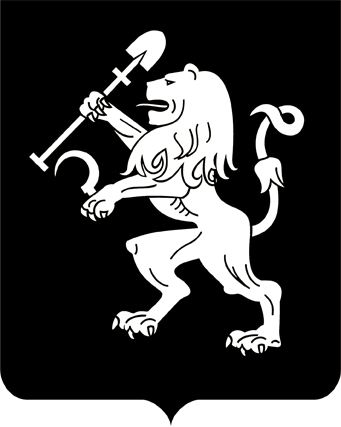 АДМИНИСТРАЦИЯ ГОРОДА КРАСНОЯРСКАПОСТАНОВЛЕНИЕО подготовке проекта внесения изменений в проект планировки улично-дорожной сети и территорий общественного пользования городского округа город КрасноярскНа основании предложения общества с ограниченной ответственностью специализированного застройщика «МОСТ» о подготовке             проекта внесения изменений в проект планировки улично-дорожной     сети и территорий общественного пользования городского округа город Красноярск, утвержденный постановлением администрации города              от 25.12.2015 № 833, в соответствии со ст. 45, 46 Градостроитель-              ного кодекса Российской Федерации, ст. 16 Федерального закона                           от 06.10.2003 № 131-ФЗ «Об общих принципах организации местного самоуправления в Российской Федерации», руководствуясь ст. 41, 58, 59 Устава города Красноярска, ПОСТАНОВЛЯЮ:1.  Обществу с ограниченной ответственностью специализированному застройщику «МОСТ» в течение 30 дней с даты вступления                  в силу настоящего постановления осуществить подготовку проекта           внесения изменений в проект планировки улично-дорожной сети                    и территорий общественного пользования городского округа город Красноярск, утвержденный постановлением администрации города                           от 25.12.2015 № 833 (далее – Проект).2. Управлению архитектуры администрации города обеспечить:1) согласование технического задания на выполнение работ             по разработке Проекта в течение 30 дней с даты представления в уполномоченный орган;2) проведение процедуры рассмотрения предложений физических и юридических лиц о порядке, сроках подготовки и содержании Проекта в течение 30 дней с даты официального опубликования настоящего постановления.3. Настоящее постановление опубликовать в газете «Городские новости» и разместить на официальном сайте администрации города               в течение трех дней с даты его принятия.4. Постановление вступает в силу со дня его официального опубликования.5. В случае непредставления Проекта в администрацию города                в установленный пунктом 1 настоящего постановления срок постановление подлежит признанию утратившим силу.6. Контроль за исполнением настоящего постановления возложить на заместителя Главы города Животова О.Н.Глава города                                                                                 С.В. Еремин02.12.2021№ 969